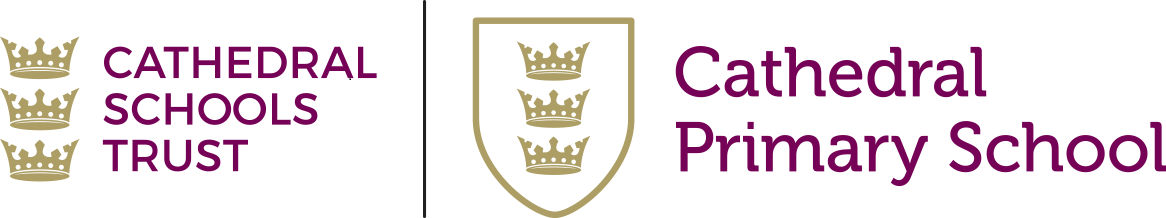 SUPPLEMENTARY APPLICATION FORM - Staff CriterionPlease complete this form if you wish your child to be considered under the staff criterion for a place at Cathedral Primary School. Your application will be verified with the Human Resources team at Cathedral Schools Trust.REGISTERED OFFICE: Cathedral Schools Trust, College Square, Bristol, BS1 5TS  PHONE: 0117 353 5000 EMAIL: enquiries@cathedralschoolstrust.org www.cathedralschoolstrust.org CATHEDRAL SCHOOLS TRUST IS REGISTERED IN ENGLAND AND WALES REGISTERED COMPANY NO. 06516626 Name of ChildChild’s Date of BirthPermanent Home Address of ChildName of Parent/carer (who is also the member of staff).Contact telephone numberParent/carer email addressI confirm I am a current employee at Cathedral Primary School and have been employed permanently at the school for two or more years  □(please tick) OR;I was recruited to fill a vacant post for which there is a demonstrable skill shortage  □(please tick)I confirm I am a current employee at Cathedral Primary School and have been employed permanently at the school for two or more years  □(please tick) OR;I was recruited to fill a vacant post for which there is a demonstrable skill shortage  □(please tick)I confirm I am a current employee at Cathedral Primary School and have been employed permanently at the school for two or more years  □(please tick) OR;I was recruited to fill a vacant post for which there is a demonstrable skill shortage  □(please tick)I confirm I am a current employee at Cathedral Primary School and have been employed permanently at the school for two or more years  □(please tick) OR;I was recruited to fill a vacant post for which there is a demonstrable skill shortage  □(please tick)I confirm I have read the CPS admission arrangements 2022/23 □(please tick)I confirm I have read the CPS admission arrangements 2022/23 □(please tick)I confirm I have read the CPS admission arrangements 2022/23 □(please tick)I confirm I have read the CPS admission arrangements 2022/23 □(please tick)I declare that I have parental responsibility for the child named in this application, the above details are correct and I understand that failure to disclose or the giving of false information will result in my application being rejected and any subsequent offer will be withdrawn. I have read the CST ‘s Data Protection Policy on the CST website (here) and CPS’s Privacy Notice (here) and consent to CST processing the data submitted in this form in accordance with these policies. □(please tick)I declare that I have parental responsibility for the child named in this application, the above details are correct and I understand that failure to disclose or the giving of false information will result in my application being rejected and any subsequent offer will be withdrawn. I have read the CST ‘s Data Protection Policy on the CST website (here) and CPS’s Privacy Notice (here) and consent to CST processing the data submitted in this form in accordance with these policies. □(please tick)I declare that I have parental responsibility for the child named in this application, the above details are correct and I understand that failure to disclose or the giving of false information will result in my application being rejected and any subsequent offer will be withdrawn. I have read the CST ‘s Data Protection Policy on the CST website (here) and CPS’s Privacy Notice (here) and consent to CST processing the data submitted in this form in accordance with these policies. □(please tick)I declare that I have parental responsibility for the child named in this application, the above details are correct and I understand that failure to disclose or the giving of false information will result in my application being rejected and any subsequent offer will be withdrawn. I have read the CST ‘s Data Protection Policy on the CST website (here) and CPS’s Privacy Notice (here) and consent to CST processing the data submitted in this form in accordance with these policies. □(please tick)Signature of parent/carerDatePlease complete and return this form by 15th January 2022 to: Admissions, Cathedral Schools Trust, College Square, Bristol, BS1 5TSPlease complete and return this form by 15th January 2022 to: Admissions, Cathedral Schools Trust, College Square, Bristol, BS1 5TSPlease complete and return this form by 15th January 2022 to: Admissions, Cathedral Schools Trust, College Square, Bristol, BS1 5TSPlease complete and return this form by 15th January 2022 to: Admissions, Cathedral Schools Trust, College Square, Bristol, BS1 5TS